АНКЕТНЫЕ ДАННЫЕ ДЛЯ ПОСОЛЬСТВА ФИНЛЯНДИЯ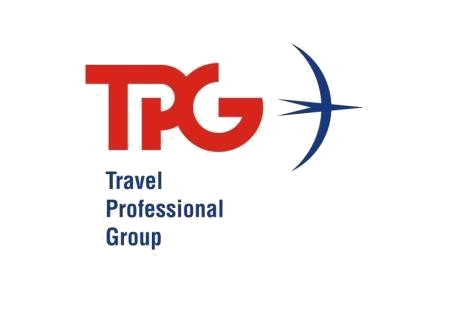 Даты поездки с 		по 	, продолжительность - 	дней№ЗАЯВКИ 	Для заявителей младше 18 лет:Фамилия, имя, отчество туристаПредыдущая или девичья фамилияДата и место рожденияСемейное положениеCерия и номер укр. паспортаАдрес фактического проживания,индексE-mailМобильный телефонЗанимаемая должностьНазвание компании-работодателяРабочий адресРабочий номер телефонаПоследняя шенгенская виза (даты, страна)Сдавали ли ранее отпечатки пальцев, если да указать датуФИО материАдрес проживания (если не совпадает), Контактный телефонФИО отцаАдрес проживания (если не совпадает), Контактный телефон